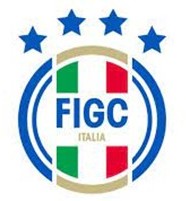 	I Coordinatori Federali Regionali del Settore Giovanile e Scolastico della Basilicata Francesco Iasi, della Calabria Massimo Costa e della Campania Francesco Cacciapuoti, in riferimento all’attività di Sviluppo dell’Attività Under 15 femminile comunicano l’elenco delle ragazze convocate per lo Stage della Selezione Territoriale “Magna Grecia” in programma il giornoLunedì 5 febbraio 2024 alle ore 15:00Stadio “Nicola Vulcano”C/da ForcelleCastelluccio InferioreLe calciatrici convocate dovranno presentarsi puntuali e munite di:kit personale di gioco (tuta, k-way, maglia, calzoncini, calzettoni), un paio di scarpe da calcio, di parastinchi e di un paio di scarpe ginniche.Solo le calciatrici convocate per la prima volta in questo anno sportivo dovranno presentarsi munite di:certificato di idoneità per l’attività sportiva agonistica, indispensabile per svolgere l’attività;Liberatoria firmata dai genitori (modulo in allegato)INIZIO ATTIVITA’ IN CAMPO ORE 15:30TERMINE ATTIVITA’ ORE 17:30 Per qualsiasi comunicazione contattare il Team ManagerAntonio Vacca e-mail: sel.magnagreciasgs@figc.it - Tel. 3382959804In caso di indisponibilità motivata delle calciatrici convocate, si pregano le Società di darne immediata comunicazione, inviando eventualmente certificazione medica per l’assenza.I genitori delle ragazze sono invitati a partecipare alla riunione di presentazione del “Progetto Under 15+ delle Selezioni Territoriali Femminili”, che si svolgerà alle ore 15.00Si ringraziano le società per la fattiva collaborazione nel rispondere con le proprie calciatrici alla convocazione e l’A.S.D Accademia Calcio Castelluccio per l’ospitalità.STAFFSelezionatore Under 15 Femminile: Francesca StancatiTeam Manager: Antonio VaccaCollaboratori tecnici: Paola Luisa Orlando, Gennaro Parreca, Dario MainieriPsicologo: Maria MacrifugiDelegato Regionale Attività Femminile Basilicata: Emanuele ElettiCognome NomeAnno di nascitaSquadra1ASTINO GAIA2009SEVENTEEN POTENZA2BENIGNO BARBARA2009ACADEMY ABATESE3BILOTTA ALESSANDRA2009COSENZA CALCIO SRL4CAPASSO IMMACOLATA2009NAPOLI FEMMINILE5CASTROVILLARI GIORGIA2009COSENZA CALCIO SRL6CHIANESE ANTONELLA2010NAPOLI FEMMINILE7CUFINO LUDOVICA2010NAPOLI FEMMINILE8D’ALFONSO NAUSICA2009CATANZARO9D’AMICO SOFIA2010S.E.L.E.S.10D’ERRICO FEDERICA2010NAPOLI FEMMINILE11DE CLEMENTE FABIANA2010NAPOLI FEMMINILE12DE ROSA SIMONA2009NAPOLI FEMMINILE13FARELLA ELISABETTA2010NAPOLI FEMMINILE14FERRILLO GIULIA2009POMIGLIANO C. FEM. SRL15GERARDI NOEMI2010SEVENTEEN POTENZA16GIORDANO MIRIAM2010SALERNITANA17GRAVANTE ALICE2009NAPOLI FEMMINILE18IACCARINO FRANCESCA2010ALMA VERDE19LA MURA GIUSY2010POMIGLIANO C. FEM. SRL20LOICO BENEDETTA2010NAPOLI FEMMINILE21MARTINO ELISA2009CROTONE SRL22MARTUCCIO ANTONELLA2009BENEVENTO23MERCURIO HELENA2009CROTONE SRL24MORABITO MIRIAM GIOVANNA2010SSD ARL SEGATO25NUDI CONCETTA2009COSENZA CALCIO SRL26PALLADINO SERENA2010A.P.D. ATL. AVIGLIANO27PALUMBO VERONICA2009NAPOLI FEMMINILE28RUSSO FABIANA2009NAPOLI FEMMINILE29TANCREDI FATIMA2010SEVENTEEN POTENZA30TRILLICOSO ELISA2009NAPOLI FEMMINILE